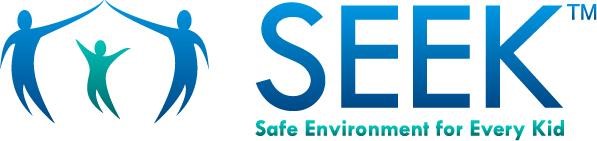 Tobacco Use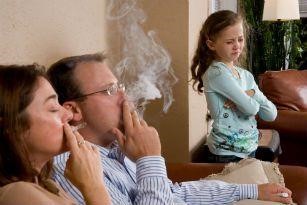 Types of smoke and the risks:First-hand smoke: Smoke directly inhaled by the smoker Up to 4 times higher risk of stroke or heart disease 15 to 30 times higher risk for lung cancer Second-hand smoke: Smoke inhaled involuntarily from the use of othersCancer-causing toxins can be found in the blood of non-smokers, even after little exposure to second-hand smokeChildren exposed to second-hand smoke are at a higher risk of upper respiratory and ear infections Third-hand smoke: Smoke deposits left on clothing, skin and surfaces The young brain may be hurt by even very low levels of toxins Children are at risk because they often put their hands in their mouth after touching affected areas 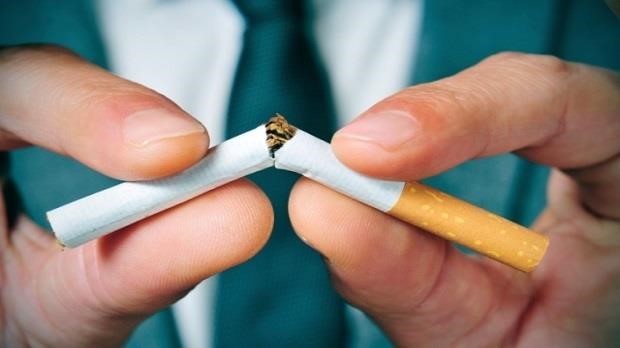 Helpful Tips:Decide on something different to do when you want to smoke, like chewing gum Make a pledge to quit, and tell your family Talk with your doctor about a plan to quitTrack progress, like making a “days smoke-free” calendarMake a list of triggers and a plan for staying away from them Sign up for reminder texts about why you want to quit at:          www.smokefree.gov/tools-tips/text-programs Don’t let tobacco hurt your family. Any smoke has risks.To quit smoking, please talk to your or your child’s doctor or nurse.Helpful Resources Smoking Quitline Call 1-877-44U-QUIT (1-877-448-7848) for help in English and Spanish, Monday – Friday, 9am to 9pm ESTSmokefree | www.smokefree.govTools, tips and resources to quit smokingCall 1-800-QUIT-NOW (1-800-784-8669) to connect with your state’s quitlineVisit the website and choose “Live Help” for English and Spanish, Monday – Friday, 9am to 9pm ESTVisit www.espanol.smokefree.gov for help in SpanishFreedom from Smoking | www.freedomfromsmoking.org Tools, tips and resources to quit smokingCall 1-800-LUNGUSA (1-800-586-4872) for help in English and Spanish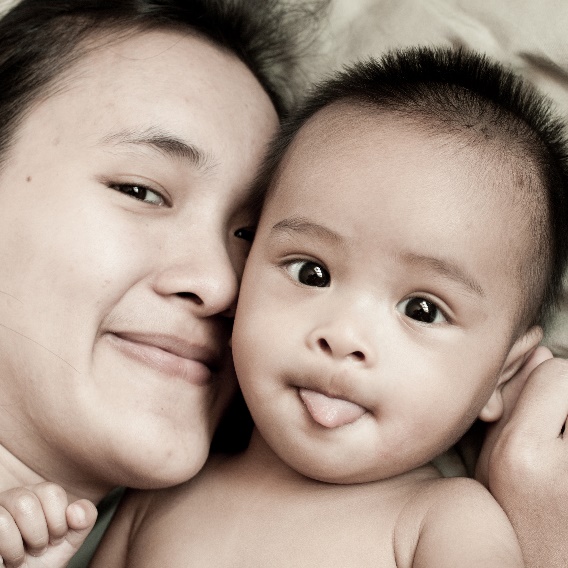 